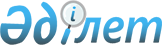 Об установлении и изменении границ (черты) некоторых населенных пунктов Шетского районаСовместные постановление акимата Шетского района Карагандинской области от 3 марта 2021 года № 01/01 и решение Шетского районного маслихата Карагандинской области от 26 февраля 2021 года № 2/22. Зарегистрировано Департаментом юстиции Карагандинской области 17 марта 2021 года № 6247
      В соответствии с пунктом 5 статьи 108 Земельного кодекса Республики Казахстан от 20 июня 2003 года, подпунктом 3) статьи 12 Закона Республики Казахстан от 8 декабря 1993 года "Об административно-территориальном устройстве Республики Казахстан", с подпунктом 4) пункта 1 статьи 6, пункта 2 статьи 31 Закона Республики Казахстан от 23 января 2001 года "О местном государственном управлении и самоуправлении в Республике Казахстан", акимат Шетского района ПОСТАНОВЛЯЕТ и Шетский районный маслихат РЕШИЛ:
      1. Установить и изменить границы (черту) села Акшокы (село №2) Шетского района, из северной, восточной и южной части села уменьшить на 2 846 га и утвердить площадь 717 га, в связи с утвержденным проектом земельно-хозяйственного устройства села Акшокы.
      2. Установить и изменить границы (черту) села Унирек Шетского района, из северо-восточной части села уменьшить на 4 849 га, добавить с южной части села 1447 га, с восточной части села 2 435 га и утвердить площадь 15 605 га, в связи с утвержденным проектом земельно-хозяйственного устройства села Унирек.
      3. Установить и изменить границы (черту) села Сарыши Шетского района, из западной части села уменьшить на 8 877 га и утвердить площадь 11 135 га, в связи с утвержденным проектом земельно-хозяйственного устройства села Сарыши.
      4. Установить и изменить границы (черту) поселка имени С.Сейфуллина Шетского района, из земель Шетского сельского округа добавить 970 га, из земель Успенского сельского округа добавить 696 га, из земель Бурминского сельского округа добавить 1 434 га и утвердить площадь 10 942 га, в связи с утвержденным проектом земельно-хозяйственного устройства поселка имени С.Сейфуллина.
      5. Контроль за исполнением совместного решения Шетского районного маслихата и постановления акимата Шетского района возложить на постоянную комиссию районного маслихата (председатель – Г.Мукушев) и курирующего заместителя акима района.
      6. Настоящее совместное постановление и решение вводится в действие по истечении десяти календарных дней после дня их первого официального опубликования.
					© 2012. РГП на ПХВ «Институт законодательства и правовой информации Республики Казахстан» Министерства юстиции Республики Казахстан
				
      Аким Шетского района

М. Мухтаров

      Председатель сессии

Г. Мукушев

      Cекретарь районного маслихата

Б. Тулеукулов
